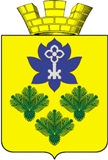 ВОЛГОГРАДСКАЯ ОБЛАСТЬЖИРНОВСКИЙ МУНИЦИПАЛЬНЫЙ РАЙОНС О В Е ТЖ И Р Н О В С К О Г О    Г О Р О Д С К О Г О   П О С Е Л Е Н И ЯР Е Ш Е Н И Е от 12.11.2021 г.  № 18/100Об утверждении Порядка организации и проведения общественных обсуждений по проекту благоустройства территории городского поселения Жирновское Волгоградской областиВ соответствии с Градостроительным кодексом Российской Федерации, Федеральным законом от 06.10.2003 N 131-ФЗ "Об общих принципах организации местного самоуправления в Российской Федерации" и руководствуясь Уставом  городского поселения Жирновское Волгоградской области Совет Жирновского городского поселения:РЕШИЛ:1. Утвердить прилагаемый Порядок организации и проведения общественных обсуждений по проекту Правил благоустройства территории  городского поселения Жирновское Волгоградской области.2. Настоящее решение подлежит включению в регистр муниципальных нормативно-правовых актов Волгоградской области.4. Контроль выполнения решения возложить на заместителя председателя Совета Жирновского муниципального района С. В. Матыкина.5. Настоящее решение вступает в силу со дня его официального опубликования.6. Подлежит официальному опубликованию в газете «Жирновские новости» и размещению на сайте Жирновского муниципального района.Председатель СоветаЖирновского городского поселения                                                              А.К.КудрявцевПриложениеК решению Совета Жирновского городского поселенияот 12.11.2021г. N 18/100ПОРЯДОКОРГАНИЗАЦИИ И ПРОВЕДЕНИЯ ОБЩЕСТВЕННЫХ ОБСУЖДЕНИЙ ПО ПРОЕКТУПРАВИЛ БЛАГОУСТРОЙСТВА ТЕРРИТОРИИ ГОРОДСКОГО ПОСЕЛЕНИЯ ЖИРНОВСКОЕ ВОЛГОГРАДСКОЙ ОБЛАСТИ1. Общие положения1.1. Настоящий Порядок определяет процедуру проведения общественных обсуждений по проектам Правил благоустройства  городского поселения Жирновское Волгоградской области, изменений в Правила благоустройства городского поселения Жирновское  Волгоградской области (далее - проекты правил благоустройства).1.2. Общественные обсуждения проводятся по инициативе населения, Совета Жирновского городского поселения  (далее -  Совет), главы городского поселения Жирновское Волгоградской области.1.3. Организатором общественных обсуждений является администрация  Жирновского муниципального района  Волгоградской области (далее - организатор).1.4. Участниками общественных обсуждений по проектам являются граждане, постоянно проживающие на территории городского поселения Жирновское Волгоградской области, правообладатели находящихся в границах этой территории земельных участков и (или) расположенных на них объектов капитального строительства, а также правообладатели помещений, являющихся частью указанных объектов капитального строительства.1.5. Срок проведения общественных обсуждений по проектам составляет не менее одного месяца и не более трех месяцев со дня опубликования оповещения о начале общественных обсуждений до дня опубликования заключения об их результатах.1.6. Источником финансирования проведения общественных обсуждений являются средства бюджета городского поселения Жирновское Волгоградской области.2. Порядок назначения общественных обсуждений2.1. Общественные обсуждения, проводимые по инициативе населения или Совета, назначаются Советом, по инициативе главы - главой.Организатором общественных обсуждений, назначаемых Советом и главой, является администрация  Жирновского муниципального района Волгоградской области.2.2. Организационно-техническое и информационное обеспечение проведения общественных обсуждений осуществляет организатор общественных обсуждений.2.3. Порядок выдвижения населением инициативы о проведении общественных обсуждений.2.3.1. Инициатива населения городского поселения Жирновское Волгоградской области о проведении общественных обсуждений реализуется группой граждан в количестве не менее 10 жителей городского поселения Жирновское  Волгоградской области, достигших 18-летнего возраста и постоянно проживающих на территории города Жирновска  Волгоградской области (далее - инициативная группа).2.3.2. Для рассмотрения вопроса о назначении общественных обсуждений инициативной группой в Совет направляется заявление о проведении общественных обсуждений по проекту правил благоустройства (далее - заявление), которое должно содержать предложения инициативной группы по проекту правил благоустройства.Заявление подписывается каждым участником инициативной группы с указанием перед подписью фамилии, имени, отчества (при наличии), места жительства, даты рождения, серии и номера паспорта. Представителем инициативной группы, ответственным за взаимодействие с Советом (далее - контактное лицо), указывается и иная контактная информация, в том числе номер телефона, адрес электронной почты.2.3.3. Заявление инициативной группы подлежит рассмотрению на очередном заседании Совета в соответствии с регламентом Совета.По результатам рассмотрения обращения в срок не позднее 10 дней Советом принимается мотивированное решение о назначении общественных обсуждений либо об отказе в их назначении.2.3.4. Основаниями для отказа в назначении общественных обсуждений являются:а) несоблюдение требований, установленных пунктами 2.3.1 - 2.3.2 настоящего Порядка;б) несоответствие предложений инициативной группы требованиям федерального законодательства и законодательства Волгоградской области.2.3.5. В случае принятия Советом решения об отказе в назначении общественных обсуждений указанное решение направляется контактному лицу не позднее 10 дней со дня его принятия. В решении должны быть указаны основания для отказа в назначении общественных обсуждений.Инициативная группа вправе повторно обратиться в Совет с инициативой о проведении общественных обсуждений после устранения причин, послуживших основанием для отказа в назначении общественных обсуждений.2.3.6. В случае принятия решения о назначении общественных обсуждений администрацией Жирновского муниципального района Волгоградской области разрабатывается, а в случае представления проекта инициативной группой дорабатывается проект общественных обсуждений.2.4. Порядок выдвижения инициативы о проведении общественных обсуждений Советом.2.4.1. Предложение о проведении общественных обсуждений по инициативе Совета вправе внести (представить) депутат (группа депутатов) Совета.2.4.2. Предложение о проведении общественных обсуждений оформляется в виде обращения. Депутатом (группой депутатов) может быть разработан проект подлежащего рассмотрению на общественных обсуждениях муниципального правового акта.2.4.3. Обращение и проект муниципального правового акта, в случае его разработки, подлежат рассмотрению на очередном заседании Совета в соответствии с пунктами 2.3.3 - 2.3.6 настоящего Порядка.2.5. Инициатива главы о проведении общественных обсуждений оформляется постановлением главы о назначении общественных обсуждений.2.13. В правовом акте о назначении общественных обсуждений указывается:а) наименование инициатора общественных обсуждений;б) вопрос общественных обсуждений - наименование проекта нормативного правового акта, подлежащего обсуждению;в) адреса мест размещения текста проекта нормативного правового акта, подлежащего обсуждению, в том числе в информационно-телекоммуникационной сети "Интернет", и иных информационных материалов к нему;г) дата, место (адрес) открытия экспозиции или экспозиций проекта, подлежащего обсуждению, сроки проведения экспозиции или экспозиций, сроки (время, часы), в которые возможно посещение указанных экспозиции или экспозиций;д) форма, сроки внесения участниками общественных обсуждений предложений и замечаний, касающихся проекта, подлежащего обсуждению, контактные телефоны лиц, ответственных за прием предложений и замечаний участников общественных обсуждений.3. Оповещение о начале общественных обсуждений3.1. Оповещение о начале общественных обсуждений (далее - оповещение) подлежит опубликованию в порядке, установленном для официального опубликования муниципальных правовых актов, иной официальной информации, не позднее чем за семь дней до дня размещения на официальном сайте в информационно-телекоммуникационной сети "Интернет" на официальном сайте Жирновского муниципального района (далее - официальный сайт), Публичные слушания (общественные обсуждения)") или в государственной или муниципальной информационной системе, обеспечивающей проведение общественных обсуждений с использованием информационно-телекоммуникационной сети "Интернет" (далее - сеть "Интернет"), либо в государственной информационной системе "Портал государственных и муниципальных услуг (функций) Волгоградской области" (далее - информационные системы) проекта, подлежащего рассмотрению на общественных обсуждениях.3.2. Оповещение также осуществляется путем размещения в срок, определенный пунктом 3.1 настоящего Порядка, информации на информационных стендах, оборудованных около здания уполномоченного на проведение общественных обсуждений органа местного самоуправления, в местах массового скопления граждан и в иных местах, расположенных на территории, в отношении которой подготовлены соответствующие проекты, иными способами, обеспечивающими доступ участников общественных обсуждений к указанной информации.Информационные стенды должны соответствовать следующим требованиям:а) размещение на доступных для просмотра местах;б) защита размещаемого оповещения от неблагоприятных погодных условий.3.3. Оповещение должно содержать:а) информацию о проекте, подлежащем рассмотрению на общественных обсуждениях, и перечень информационных материалов к такому проекту;б) информацию о порядке и сроках проведения общественных обсуждений по проекту, подлежащему рассмотрению на общественных обсуждениях;в) информацию о месте, дате открытия экспозиции или экспозиций проекта, подлежащего рассмотрению на общественных обсуждениях, о сроках проведения экспозиции или экспозиций такого проекта, о днях и часах, в которые возможно посещение указанных экспозиции или экспозиций;г) информацию о порядке, сроке и форме внесения участниками общественных обсуждений предложений и замечаний, касающихся проекта, подлежащего рассмотрению на общественных обсуждениях.Оповещение также должно содержать информацию об официальном сайте, на котором будут размещены проект, подлежащий рассмотрению на общественных обсуждениях, и информационные материалы к нему, или информационных системах, в которых будут размещены такой проект и информационные материалы к нему, с использованием которых будут проводиться общественные обсуждения.Форма оповещения приведена в приложении 1 к настоящему Порядку.4. Размещение проекта, подлежащего рассмотрениюна общественных обсуждениях, и информационных материаловк нему в сети "Интернет", открытие и проведение экспозицииили экспозиций такого проекта4.1. Проект, подлежащий рассмотрению на общественных обсуждениях, и информационные материалы к нему размещаются на официальном сайте и (или) в информационных системах в течение периода, составляющего не менее 20 календарных дней со дня их размещения.Организатором обеспечивается равный доступ к проекту, подлежащему рассмотрению на общественных обсуждениях, всех участников общественных обсуждений (в том числе путем предоставления доступа к официальному сайту, информационным системам в помещениях органов местного самоуправления городского поселения Жирновское  Волгоградской области, подведомственных им организаций и (или) многофункциональных центрах предоставления государственных и муниципальных услуг, если соответствующее условие содержится в соглашении, заключенном органами местного самоуправления и МФЦ.4.2. В течение всего периода размещения в соответствии с пунктом 4.1 настоящего Порядка проекта, подлежащего рассмотрению на общественных обсуждениях, и информационных материалов к нему проводятся экспозиция или экспозиции такого проекта (далее - экспозиция).Экспозиция проводится в помещении, указанном в оповещении, путем демонстрации материалов, отражающих содержание проекта, подлежащего рассмотрению на общественных обсуждениях, в том числе текста такого проекта, обоснования необходимости его принятия, чертежей, макетов и иных информационных материалов.Организатор обеспечивает беспрепятственный доступ посетителей в помещение, где проводится экспозиция, и к демонстрационным материалам в дни и часы, указанные в оповещении.4.3. В ходе работы экспозиции должны быть организованы консультирование посетителей экспозиции, распространение информационных материалов о проекте, подлежащем рассмотрению на общественных обсуждениях.Консультирование посетителей экспозиции осуществляется представителями организатора и (или) разработчика проекта, подлежащего рассмотрению на общественных обсуждениях (далее - консультанты).Консультанты в доступной форме отвечают на вопросы посетителей, касающиеся проекта, подлежащего рассмотрению на общественных обсуждениях, в порядке их поступления. При разъяснении содержания такого проекта консультанты используют демонстрационные материалы, представленные на экспозиции.4.4. В период размещения в соответствии с пунктом 4.1 настоящего Порядка проекта, подлежащего рассмотрению на общественных обсуждениях, и информационных материалов к нему и проведения экспозиции участники общественных обсуждений, прошедшие в соответствии с пунктом 4.5 настоящего Порядка идентификацию, имеют право вносить предложения и замечания, касающиеся такого проекта (далее - предложения и замечания):а) в письменной форме или в форме электронного документа в адрес организатора общественных обсуждений;б) посредством записи в журнале учета посетителей экспозиции проекта, подлежащего рассмотрению на общественных обсуждениях, который ведется по форме согласно приложению 2 к настоящему Порядку;в) посредством официального сайта или информационных систем.Предложения и замечания подлежат регистрации, а также обязательному рассмотрению организатором, за исключением случая выявления факта представления участником общественных обсуждений недостоверных сведений.4.5. Участники общественных обсуждений в целях идентификации представляют сведения о себе (фамилию, имя, отчество (при наличии), дату рождения, адрес места жительства (регистрации) - для физических лиц; наименование, основной государственный регистрационный номер, место нахождения и адрес - для юридических лиц) с приложением документов, подтверждающих такие сведения. Участники общественных обсуждений, являющиеся правообладателями соответствующих земельных участков и (или) расположенных на них объектов капитального строительства и (или) помещений, являющихся частью указанных объектов капитального строительства, также представляют сведения соответственно о таких земельных участках, объектах капитального строительства, помещениях, являющихся частью указанных объектов капитального строительства, из Единого государственного реестра недвижимости и иные документы, устанавливающие или удостоверяющие их права на такие земельные участки, объекты капитального строительства, помещения, являющиеся частью указанных объектов капитального строительства.Обработка персональных данных участников общественных обсуждений осуществляется с учетом требований, установленных Федеральным законом от 27.07.2006 N 152-ФЗ "О персональных данных".4.6. В случае, если предложения и замечания вносятся участниками общественных обсуждений посредством официального сайта или информационных систем, представление указанных в пункте 4.5 настоящего Порядка документов, подтверждающих сведения о данных лицах (фамилию, имя, отчество (при наличии), дату рождения, адрес места жительства (регистрации) - для физических лиц; наименование, основной государственный регистрационный номер, место нахождения и адрес - для юридических лиц), не требуется при условии, что эти сведения содержатся на официальном сайте или в информационных системах. При этом для подтверждения сведений, указанных в пункте 4.5 настоящего Порядка, может использоваться единая система идентификации и аутентификации.Официальный сайт и (или) информационные системы должны обеспечивать возможность проверки участниками общественных обсуждений полноты и достоверности отражения на официальном сайте и (или) в информационных системах внесенных ими предложений и замечаний.5. Подготовка и оформление протокола общественных обсуждений5.1. Протокол общественных обсуждений (далее - протокол) подготавливается в окончательном виде и оформляется организатором в течение 3 рабочих дней после окончания срока, указанного в пункте 4.1 настоящего Порядка.5.2. В протоколе указываются:а) дата оформления протокола;б) информация об организаторе;в) информация, содержащаяся в опубликованном оповещении, дата и источник его опубликования;г) информация о сроке, в течение которого принимались предложения и замечания участников общественных обсуждений, о территории, в пределах которой проводятся общественные обсуждения;д) все предложения и замечания участников общественных обсуждений с разделением на предложения и замечания граждан, являющихся участниками общественных обсуждений, и предложения и замечания иных участников общественных обсуждений.К протоколу прилагается перечень принявших участие в рассмотрении проекта участников общественных обсуждений, включающий в себя сведения об участниках общественных обсуждений (фамилию, имя, отчество (при наличии), дату рождения, адрес места жительства (регистрации) - для физических лиц; наименование, основной государственный регистрационный номер, место нахождения и адрес - для юридических лиц).Форма протокола приведена в приложении 3 к настоящему Порядку.5.3. Участник общественных обсуждений, который внес предложения и замечания, касающиеся проекта, рассмотренного на общественных обсуждений, имеет право получить выписку из протокола, содержащую внесенные этим участником предложения и замечания (далее - выписка).Выписка подготавливается, оформляется и выдается (направляется) такому участнику общественных обсуждений в течение 10 рабочих дней с момента поступления организатору соответствующего запроса.6. Подготовка и опубликование заключения о результатахобщественных обсуждений6.1. Заключение о результатах общественных обсуждений (далее - заключение) подготавливается организатором на основании протокола:в течение 2 рабочих дней с даты оформления протокола, но не позднее 5 рабочих дней после окончания срока, указанного в пункте 4.1 настоящего Порядка.6.2. В заключении должны быть указаны:а) дата оформления заключения;б) наименование проекта, рассмотренного на общественных обсуждениях, сведения о количестве участников общественных обсуждений, которые приняли участие в общественных обсуждениях;в) реквизиты протокола, на основании которого подготовлено заключение;г) содержание внесенных предложений и замечаний участников общественных обсуждений с разделением на предложения и замечания граждан, являющихся участниками общественных обсуждений, и предложения и замечания иных участников общественных обсуждений. В случае внесения несколькими участниками общественных обсуждений одинаковых предложений и замечаний допускается обобщение таких предложений и замечаний;д) аргументированные рекомендации организатора о целесообразности или нецелесообразности учета внесенных участниками общественных обсуждений предложений и замечаний и выводы по результатам общественных обсуждений.Форма заключения приведена в приложении 4 к настоящему Порядку.6.3. Заключение подлежит опубликованию в порядке, установленном для официального опубликования муниципальных правовых актов, иной официальной информации, и размещается на официальном сайте и (или) в информационных системах.6.4. Официальный сайт и (или) информационные системы должны обеспечивать возможность представления информации о результатах общественных обсуждений, количестве участников общественных обсуждений.Председатель СоветаЖирновского городского поселения                                                          А. К. КудрявцевПриложение 1к Порядкуорганизации и проведенияобщественных обсужденийпо проекту Правил благоустройстватерритории городского поселения Жирновское Волгоградской области                          Форма оповещения о начале общественных обсуждений                                        в сфере благоустройства территории        1.    Информация    о    проекте,    подлежащем    рассмотрению    на    общественныхобсуждениях, и перечень информационных материалов к такому проекту.        2.    Информация о порядке и сроках проведения общественных обсуждений попроекту, подлежащему рассмотрению на общественных обсуждениях.        3.    Информация    о месте, дате открытия экспозиции (экспозиций) проекта,подлежащего    рассмотрению    на общественных обсуждениях, о сроках проведенияэкспозиции    (экспозиций) такого проекта, о днях и часах, в которые возможнопосещение указанной экспозиции (экспозиций).        4.    Информация об официальном сайте, на котором будут размещены проект,подлежащий    рассмотрению    на    общественных    обсуждениях,    и    информационные материалы    к    нему,    или информационных системах, в которых будут размещены такой    проект    и    информационные материалы к нему, с использованием которых будут проводиться общественные обсуждения.        6.      Информация      о      порядке,      сроке    и    форме    внесения    участниками общественных      обсуждений    предложений    и    замечаний,    касающихся    проекта, подлежащего рассмотрению на общественных обсуждениях.Организатор общественных обсужденийв сфере благоустройства территорииПриложение 2к Порядкуорганизации и проведенияобщественных обсужденийпо проекту Правил благоустройстватерритории городского поселения Жирновское Волгоградской области                                                              ЖУРНАЛ УЧЕТА                                посетителей экспозиции проектов, подлежащих                                  рассмотрению на общественных обсужденияхПриложение 3к Порядкуорганизации и проведенияобщественных обсужденийпо проекту Правил благоустройстватерритории городского поселения Жирновское Волгоградской областиФорма протокола общественных обсуждений в сфере благоустройства территории        1. "__" _______________ 20__ г. (число, месяц, год подготовки протоколаобщественных обсуждений).        Организатором общественных обсуждений является ________________________        Оповещение        о      начале      общественных      обсуждений      опубликовано      в__________________________________ от    "__" _________ 20__ г., размещено наофициальном сайте в разделе _______________________________________________________________________________________________________________, размещенона информационном стенде (стендах) по адресу: ________________________________________________________________________________________________________        Предложения    и замечания участников общественных обсуждений принималисьв период с "__" __________ по "__" __________ 20__ г.        Место    и    дата    открытия    экспозиции или экспозиций проекта (проектов),сроки      проведения    экспозиции    или    экспозиций,    дни    и    часы,    в    которыеорганизовано посещение указанной экспозиции или экспозиций:__________________________________________________________________________.        Зарегистрировано _____ участников общественных обсуждений:        1) посредством официального сайта или информационных систем - ___ чел.;        2)    в    письменной    форме    или    в    форме    электронного документа в адресорганизатора общественных обсуждений - ___ чел.        Предложения    и    замечания    граждан, являющихся участниками общественныхобсуждений:_________________________________________________________________________________________________________________________________________________________________________________________________________________________________Председательствующийна общественных обсуждениях                    _____________ ________________________                                                                              (подпись)      (фамилия, имя, отчество)Секретарь                                                  _____________ ___________________________                                                                        (подпись)          (фамилия, имя, отчество)Приложение 4к Порядкуорганизации и проведенияобщественных обсужденийпо проекту Правил благоустройстватерритории городского поселения Жирновское Волгоградской области                    Форма заключения о результатах общественных обсуждений                                        в сфере благоустройства территории        1. "__" ____________ 20__ г. (число, месяц, год подготовки заключения орезультатах общественных обсуждений).        2. Наименование проекта, рассмотренного на общественных обсуждениях.        3.      Организатором              общественных                обсуждений                является___________________________________________________________________________        4.      Оповещение      о      начале    общественных    обсуждений    опубликовано    в__________________________________ от    "__" _________ 20__ г., размещено наОфициальном    сайте    в разделе ______________________________ и размещено наинформационном стенде (стендах) по адресу: _______________________________.        5.      Предложения      и      замечания      участников    общественных    обсужденийпринимались в период с "__" __________ по "__"__________ 20__ г.        6.    Место и дата открытия экспозиции или экспозиций проекта (проектов),сроки      проведения    экспозиции    или    экспозиций,    дни    и    часы,    в    которыеорганизовано посещение указанной экспозиции или экспозиций: _______________        7.    Сведения    о    количестве участников общественных обсуждений, которыеприняли участие в общественных обсуждениях.        Зарегистрировано ______ участников общественных обсуждений:        1)    посредством    официального сайта или информационных систем (в случаепроведения общественных обсуждений) - ____ чел.;        2)    в    письменной    форме    или    в    форме    электронного документа в адресорганизатора общественных обсуждений - ____ чел.;        3)    посредством    записи    в книге (журнале) учета посетителей экспозициипроекта, подлежащего рассмотрению на общественных обсуждениях, - ____ чел.        8. Проект (проекты), рассмотренный на общественных обсуждениях:        Примечание.    В    случае    внесения    несколькими    участниками общественныхобсуждений    одинаковых    предложений и замечаний допускается обобщение такихпредложений и замечаний.Председательствующийна общественных обсуждениях                      ____________ ________________________                                                                                (подпись)    (фамилия, имя, отчество)Секретарь                                                          ____________ ________________________                                                                                (подпись)    (фамилия, имя, отчество)Nп/пФИО (для физ. лица)Наименование организации (для юр. лица)Дата рождения (для физ. лица)Гос. рег. N (для юр. лица)Адрес, место жительства (для физ. лица)Юр. адрес, место нахождения (для юр. лица)Дата посещения экспозицииПредложения, замечания по представленным материаламЛичная росписьN п/ппроект (проекты)предложения, замечаниярезультаты голосования с распределением голосоврекомендации организатора о целесообразности учета замечаний, предложенийвыводы организатора по результатам